Международный день пожилых людей в цифрах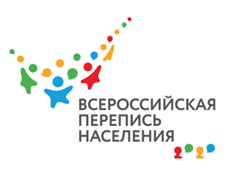 В первый день второго осеннего месяца отмечается праздник старшего поколения - Международный день пожилых людей. Целью проведения праздника является привлечение внимания общественности к проблемам людей пожилого возраста. Традиционно к пожилому населению относят  граждан в возрасте 60 лет и старше.По данным текущей статистики, на 1 января 2020 года в Республике Алтай проживало 35245 человек в возрасте 60 лет и старше, что составляет 16% от общей численности населения региона.  В данном возрасте численность женщин значительно превышает численность мужчин, на начало 2020 года на 1000 мужчин приходится 1609 женщин.Следует отметить, что за последнее 10-летие численность людей пожилого возраста в республике увеличилась на 49%. Согласно прогнозам, в период с 2020 года по 2030 год число людей в возрасте от 60 лет вырастет на 28,5%, с 35245 до 45288 человек.В 2019 году ожидаемая продолжительность предстоящей жизни для женщин и мужчин в возрасте 60 лет составила 21 год и 15 лет соответственно. В настоящее время, как женщины, так и мужчины старше 60 лет относятся к социально-демографической группе населения - пенсионеры, для которой законодательством Российской Федерации предусмотрены социальные гарантии, основными из которых являются прожиточный минимум и пенсия.В Республике Алтай прожиточный минимум пенсионера во 2 квартале 2020 года  составил 8903 рубля. Средний размер пенсий по старости на 1 июля 2020 года составил 14219 рублей. Актуальную информацию о численности населения и возрастном составе жителей республики покажут итоги Всероссийской переписи населения, основной этап которой состоится в апреле 2021 года.Алтайкрайстат#перепись #ВПН2020 #переписьнаселения #перепись2020 #перепись2021#Aлтайкрайстат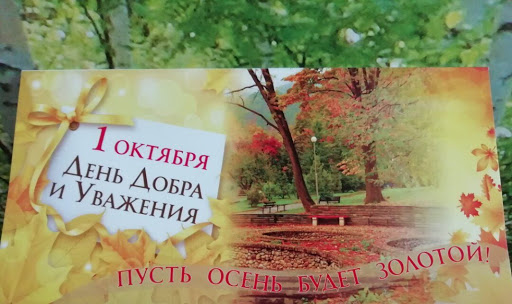 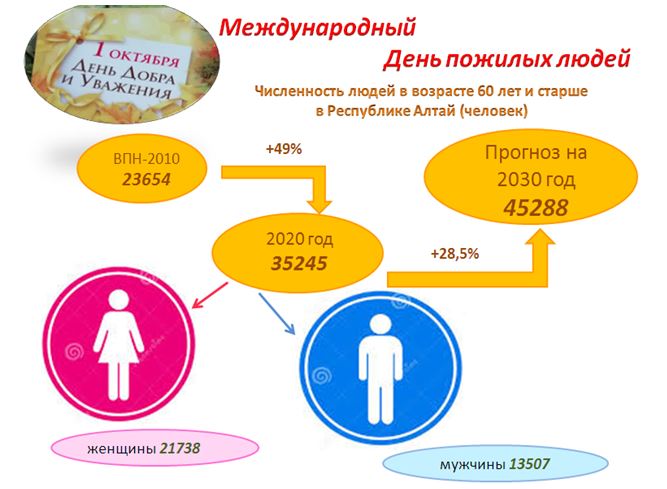 